Lesson  3.2de Homework PracticeWrite Linear Equations using AlgebraPART 1:Write the equation of each line below in slope-intercept form.  Show all workPART 2: Write a real-life situation to match the equation	1. passes through (–3, 5), slope = 1/3      	2. passes through (6, –6), slope = 5	3. passes through (–3, –5), slope = 2                 4.  passes through (-5, 6), slope = 3	5.  passes through (0, 1) and (2, 5) 		6. passes through (–5, 9) and (1, 3)7. TEMPERATURE The table shows the temperature at certain hours. Assuming the temperature change is linear, write an equation in point-slope form to represent the temperature y at x hour.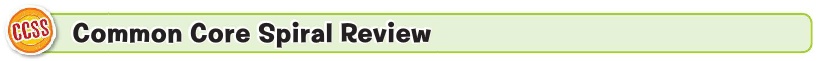 Write the equation of the graphs below in slope-intercept form.  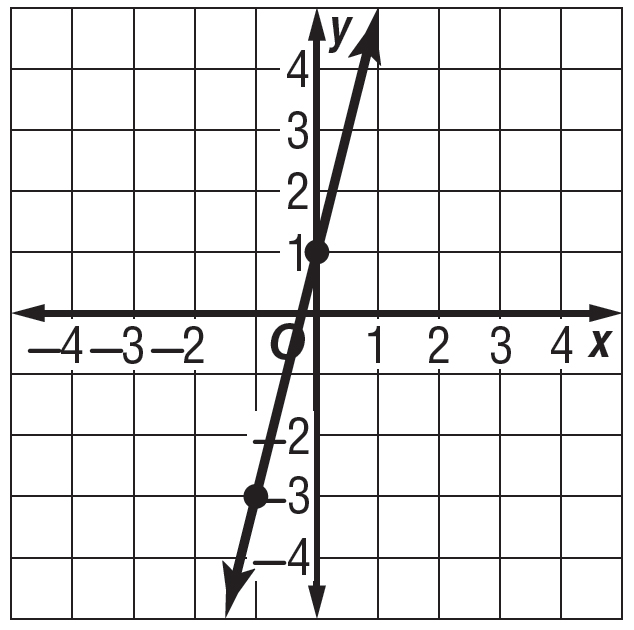 	8.						9.	10. Write the # in Scientific 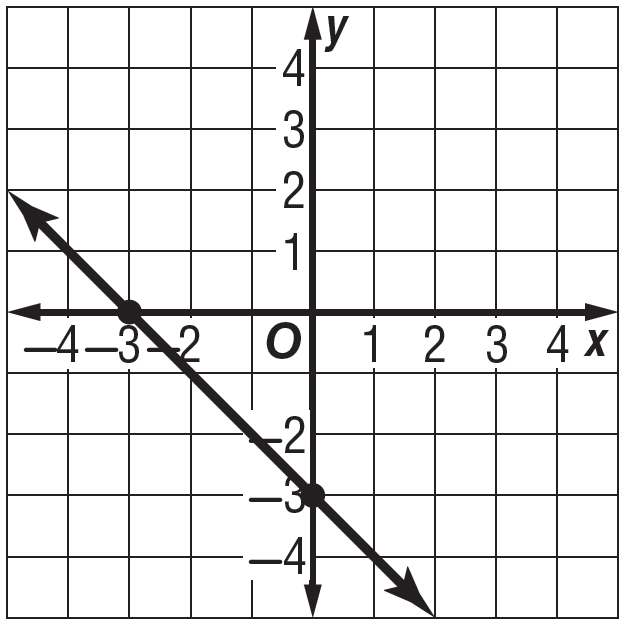                                                                                                                                                     Notation                                                                                                       0.00000000000572Question 11                                                                                       Question 12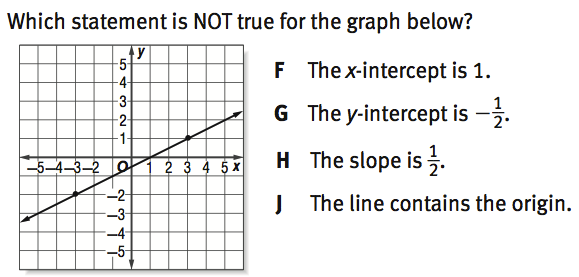 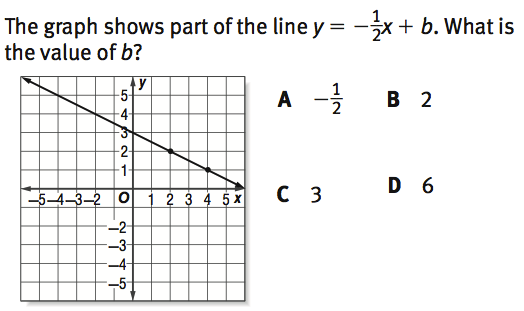 